201621084 강민균가설세우기무게에 따라 크래커 먹은 수에 차이가 있을 것이다배부름에 따라 크래커 먹은 수에 차이가 있을 것이다배부름에 따라 몸무게의 상호작용에 따라 크래커 먹은 수에 차이가 있을 것이다 : 80-1=79 (왜냐하면 n-1이기 때문에)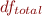  :19+19+19+19=76 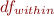 :4-1=3(4=집단의 수)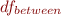  : 2-1=1(A그룹의 나눈 기준의 개수-1)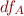  : 2-1=1(B그룹을 나눈 기준의 개수-1)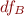  :3-(1+1)=1(-(-))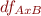  520(SS between)+5396(SS within)=5916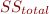  1540+1270+1266=5396(A에서 나눈 그룹과 B에서 나눈 그룹간에 있는 각각의 SS값을 더해준 것) 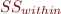  (4402/20)+(3002/20)+(3402/20)+(3602/20)-(14402/80)=520(각 항목 내T2/n 값들을 더해주고 끝에 (Grand2/N) 뺴기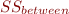  (7402/40) + (7002/40) – (14402/80)=20 (비만인 사람의 제곱을 40으로 나눈 것과 정상인 사람의 제곱을 40으로 나눈 것의 합에서 N분의Grand의 제곱을 빼기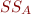 (7802/40) + (6602/40) – (14402/80)= 180(빈속인 사람의 제곱을 40으로 나눈 것과 배부른 사람의 제곱을 40으로 나눈 것의 합에서 (Grand2/N 빼기)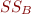  : 520-20-180= 320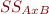  SS(A)/df(A)=20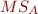  SS(B)/df(B)=180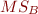  SS(A x B)/df(A x B)=320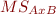  SS(within)/df(within)=71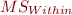  MS(A))/ (MS(within)) =20/71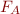  (MS(B))/ (MS(within))=180/71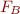  (MS(AxB))/ (MS(within))=320/71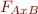 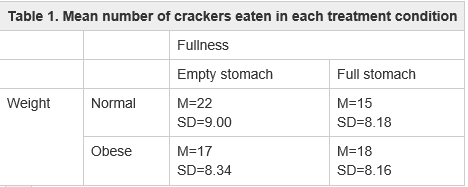 3.Fa , Fb , FA*B는 F-value이다. Fa 값을 보면 굉장히 작고 Fb는 그에 비해 크다. 하지만 FA*B는 F값이훨씬 커서 통계학적으로 유의미하다. 따라서 상호작용이 일어날 때 가설이 옳다.4. Fa , Fb 값은 F의 critical value 값보다 작다. 따라서 관계가 성립하지 않는다. 하지만 FA*B는 위 값보다 크다. 따라서 상관 관계가 있음을 알 수있다. 몸무게와 음식이 배에 찬 정도가 각각 크래커 섭취량과 관련은 없지만 상호작용할 때 유의미하다는 것을 알 수 있다. ResultResultResultResultResultSourceSSdfMSFBetween treatment5203-Factor A(weigth)2012020/71-Factor B(fullness)1801180180/71-AxB interaction3201320320/71Within treatment53967671Total591679Weight x fullness factorial designWeight x fullness factorial designWeight x fullness factorial designWeight x fullness factorial designWeight x fullness factorial design